YAYASAN WAHANA BHAKTI KARYA HUSADA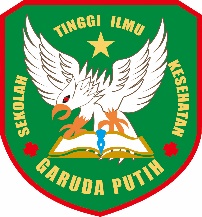 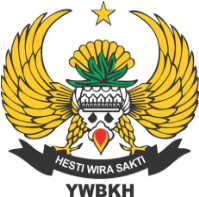 SEKOLAH TINGGI ILMU KESEHATAN GARUDA PUTIHJalan Raden Mattaher No. 35 Jambi Telp. (0741) 23564 Website :http://www.akpergapu-jambi.ac.idLEMBAR KONSULTASIBIMBINGAN KARYA TULIS ILMIAHNAMA MAHASISWA	:	RIAN ARIWIBOWONIM 	: 	2019.20.1558JUDUL        	: 	“PENERAPAN  EDUKASI KESEHATAN PADA PENDERITA HIPERTENSI TERHADAP KEPATUHAN  MINUM OBAT ANTI HIPERTENSI DI PUSKESMAS SIMPANG IV SIPIN KOTA JAMBI”NAMA PEMBIMBING I	: 	Kapten Ckm Ns. BETRIANTO S.Kep, M.KesYAYASAN WAHANA BHAKTI KARYA HUSADASEKOLAH TINGGI ILMU KESEHATAN GARUDA PUTIHJalan Raden Mattaher No. 35 Jambi Telp. (0741) 23564 Website :http://www.akpergapu-jambi.ac.idLEMBAR KONSULTASIBIMBINGAN KARYA TULIS ILMIAHNAMA MAHASISWA	: 	RIAN ARIWIBOWONIM 	: 	2019.20.1558JUDUL                               	:	“PENERAPAN  EDUKASI KESEHATAN PADA PENDERITA HIPERTENSI TERHADAP KEPATUHAN  MINUM OBAT ANTI HIPERTENSI DI PUSKESMAS SIMPANG IV SIPIN KOTA JAMBI”NAMA PEMBIMBING II	:	Ns. HERLINA HARAHAP  S.Kep, M.KesMengetahuiKetua program studi                                                           Ns. Erwinsyah, M.Kep, Sp.KMBNOTANGGALREKOMENDASI PEMBIMBINGPARAFPEMBIMBING1234567NOTANGGALREKOMENDASI PEMBIMBINGPARAFPEMBIMBING1234567